Vláda Slovenskej republiky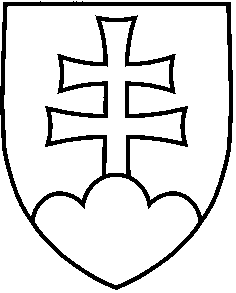 UZNESENIE VLÁDY SLOVENSKEJ REPUBLIKYč. ... z .......... 2008k návrhu zákona, ktorým sa mení a dopĺňa zákon Národnej rady Slovenskej republiky č. 300/1993 Z. z. o mene a priezvisku v znení neskorších predpisovVládaschvaľujeA.1. 	návrh zákona, ktorým sa mení a dopĺňa zákon Národnej rady Slovenskej republiky  č. 300/1993 Z. z.  o mene a priezvisku v znení neskorších predpisov  B.  poveruje predsedu vládyB.1.	predložiť vládny návrh zákona, ktorým sa mení a dopĺňa zákon Národnej rady Slovenskej republiky č. 300/1993 Z. z. o mene a priezvisku v znení neskorších predpisov na prerokovanie Národnej rade Slovenskej republiky;ministra vnútraB.2.	odôvodniť vládny návrh zákona, ktorým sa mení a dopĺňa zákon Národnej rady Slovenskej republiky č. 300/1993 Z. z. o mene a priezvisku v znení neskorších predpisov v Národnej rade Slovenskej republiky;Vykonajú:  predseda vlády,                    podpredseda vlády a minister vnútraNa vedomie: predseda Národnej rady Slovenskej republikyČíslo materiálu:Číslo materiálu:Predkladateľ:Predkladateľ:podpredseda vlády a minister vnútra